Publicado en Mayakoba, México el 18/03/2021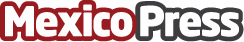 Mayakoba, el lujo del distanciamiento en la naturalezaPara RLH Properties, Mayakoba es su joya caribeña frente al imponente azul turquesa del mar, rodeado de la majestuosa selva tropical. Además, es uno de los destinos que, desde sus inicios, ha logrado ofrecer seguridad, confianza y una oferta habitacional sin precedentes en el sector inmobiliario, ofreciendo desarrollos residenciales únicos en medio de la naturaleza sin desconectarse o romper con el lujo de la vida modernaDatos de contacto:Norma Aparicio55 5511 7960Nota de prensa publicada en: https://www.mexicopress.com.mx/mayakoba-el-lujo-del-distanciamiento-en-la Categorías: Viaje Entretenimiento Turismo Restauración Quintana Roo Yucatán Ciudad de México http://www.mexicopress.com.mx